Name / التاريخ			                        Datum /الاسم احسب المسائل التالية.   Rechne die Kernaufgaben.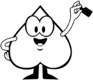 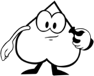 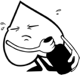   2   حل مسائل العدد التربيعي.  Rechne die Quadratzahlaufgaben.  3  احسب باستخدام القواعد الأساسية.  Rechne mit Hilfe der Kernaufgaben.  4   احسب المسائل المختلطة التالية 1· 1. Rechne die gemischten 1•1 Aufgaben.